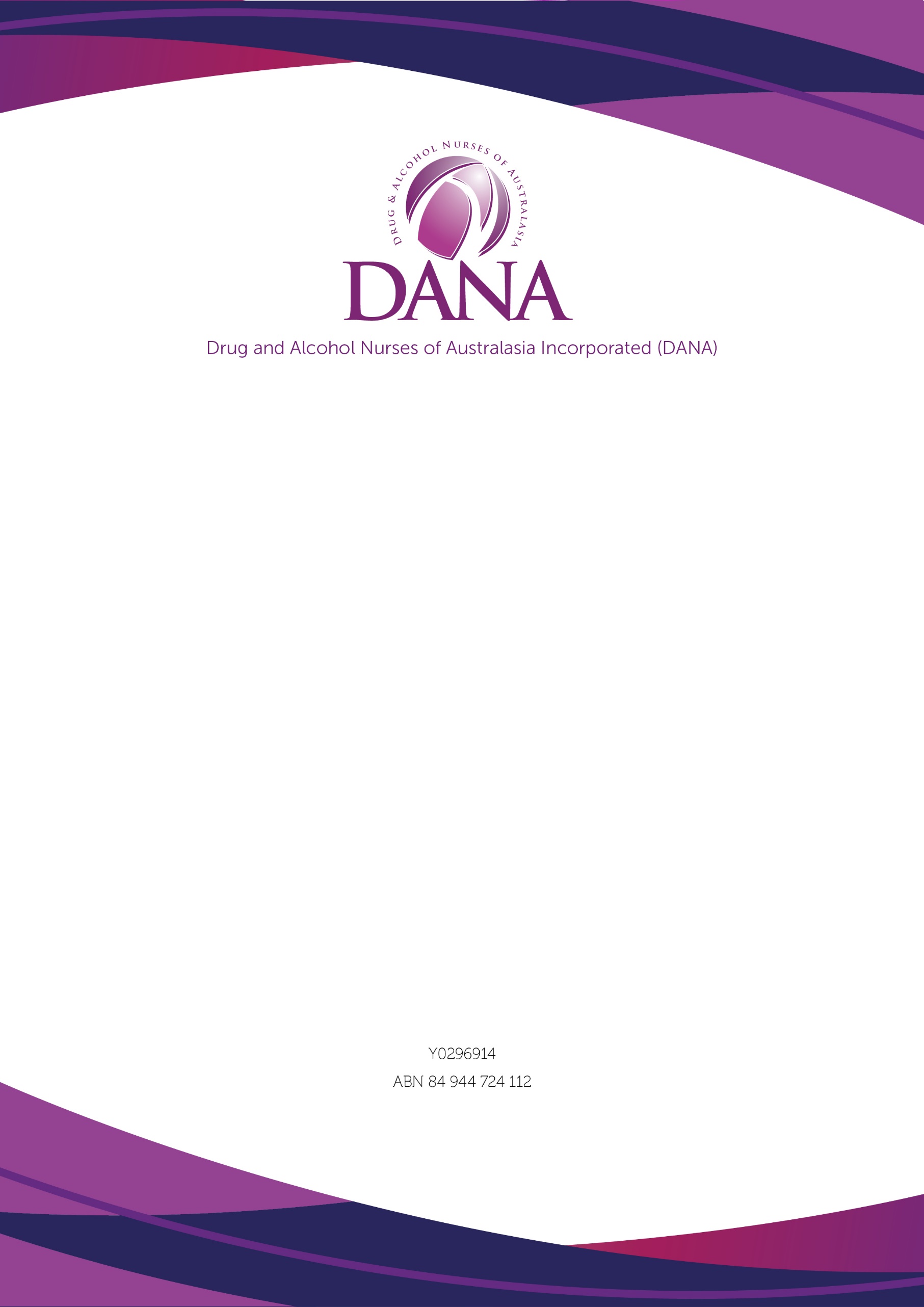 August 2020To: nmbafeedback@ahpra.gov.auThe DANA response to the Proposed revision to the Nurse Practitioner standards for practiceThe Drug and Alcohol Nurses of Australasia, DANA, is the peak body for nurses interested in alcohol and other drug nursing across Australia and New Zealand. DANA represents nurses and nurse practitioners working in alcohol and other drug settings, and nurses working with individuals with problematic alcohol and other drug use. The members of DANA appreciate the opportunity to make this submission. For further information please contact:Colleen BlumsDANA Executive OfficerDana.mail2access@gmail.comThe presentation of the proposed revised standards has been aligned to the presentation of the Registered nurse standards for practice and the Midwifery standards for practice. Do you agree that the content and structure of the proposed revised standards improved from the previous iteration?Yes‘Support of systems’ is a key component of advanced practice. Support of systems is embedded in the NP orientating statements and is more evident with the renaming of Standard 4 to ‘Supporting health systems’. Do you agree with the way that ‘Support of systems’ has been included in the document? If no, how could it be improved?No comment to addThe Nurse Practitioner standards framework has been amended to denote the clinical independence of nurse practitioners.Do you agree with the changes made to the Nurse practitioners standard framework (Figure 1, on page 2 of the Standards for practice document)? If no, how could it be improved?Yes. DANA strongly supports this  amendment.The glossary has been revised to include updates to the key definitions of ‘advanced practice’ and ‘nurse practitioner’. New definitions of ‘autonomous’ and ‘independence’ have been added as well as current NMBA definitions for ‘cultural safety’ and ‘standards for practice’. Are there any other terms that are used in the document that you feel should be included in the glossary to provide greater clarity?NoDo you have any other comments on the proposed revised standards?DANA would like to take this opportunity to reinforce the importance of Nurse Practitioners obtaining a tertiary qualification to a minimum of Graduate Diploma and an appropriate credential.DANA would also like to see a secure portal for Nurse Practitioners to manage their career. DANA supports greater access to the Medical Benefits Schedule, and higher reimbursement   for patients of nurse practitioners moving into private practice.